
 Lorem ipsum dolor sitamet and consectet uradipisc inge litgible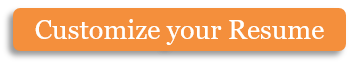 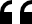 EXPERIENCEGREAT COMPANY, Chicago, ILBusiness Development Manager, 2011 – presentLoremipsumdolorsitamet, consecteturadipiscingelit.Crasviverracommodopurus, in tempus risuspulvinarnec.In interdumerosauctortortoraliquetblandit.Suspendisse id magna velsapiencondimentumscelerisqueeget ac odio.Quisqueneque magna, rhoncus id vestibulumnec, molestieeumetus.AWESOME ORGANIZATION, Chicago, ILBusiness Development Assistant, 2005 – 2011Aeneantinciduntenimeudapibusadipiscing.Praesentdignissim, eratet consecteturultrices, lectusnuncviverratortor, egeteleifendlectusorci non libero. Nullabibendumiaculisdiam, sitametdignissimsemcondimentumeget. Quisquetempordolor magna.Sedipsumleo, ullamcorperegettellusnon, posuere tempus elit.GREAT ORGANIZATION, Aledo, ILBusiness Development Assistant, 2003 – 2005Sedipsumleo, ullamcorperegettellusnon, posuere tempus elit.Nullabibendumiaculisdiam, sit ametdignissimsemcondimentumeget.Quisquetempor dolor magna.Sedipsumleo, ullamcorperegettellusnon, posuere tempus elit.EDUCATIONDuis a quam non (2005), Chicago State UniversityVenenatisscelerique (2001), Daytona High SchoolREFERENCESJohn Doe, Sales Director at Chicago State University: (123) 123 4567Margaret Jackson, Project Manager at Johnson Inc: (123) 987 6543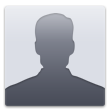 John HloomcraftBusiness Development Manager1234 Park Avenue, Redwood City, CA (123) 456 7899 info@hloom.comQualificationsDuis aquam non nequelob ortism alesuada.Praesent eu ismod.Done cnullaaugue, venenatisscelerisque, dapibus a, consequat at.Pellentesque liberal ectus, tristique ac, consec tetuer sit amet, imperdietut, justo.SkillsMauri seleifend nullaegetm auris.Sed cursus quam id felis. Cura biturposuere quam velnibh.Cras dapibusdap ibusnisl. Vestibu lumquis dolor a felis conguevehi cula.Copyright information - Please read© This Free Resume Template is the copyright of Hloom.com. You can download and modify this template for your own personal use to create a resume for yourself, or for someone else. You can (and should!) remove this copyright notice (click here to see how) before sending your resume to potential employers.You may not distribute or resell this template, or its derivatives, and you may not make it available on other websites without our prior permission. All sharing of this template must be done using a link to http://www.hloom.com/resumes/. For any questions relating to the use of this template please email us - info@hloom.com